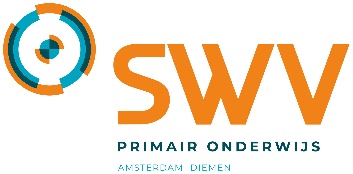 Beste ouder(s)*,
In dit schoolondersteuningsprofiel vertellen we hoe wij bij ons op school passend onderwijs bieden aan de kinderen. Wat passend onderwijs is, leggen we hierna eerst uit. Daarna lees je hoe wij daar op school naar kijken en waar je het op onze school aan ziet. Ook lees je over de hulp en ondersteuning die we bieden als we zien dat het leren en ontwikkelen van een kind minder goed gaat. Misschien heb je als ouder zorgen. Je kind praat bijvoorbeeld heel weinig of je kind heeft moeite met bewegen of komt niet tot spelen. Wat kun je dan van ons als school verwachten? Bij wie kun je terecht? In het schoolondersteuningsprofiel vind je dat soort informatie en antwoorden. Heb je na het lezen nog vragen? Stel ze aan de juf of meester van je kind. En zit je kind niet bij ons op school, maar denk je daar over? Loop dan eens bij de school binnen of bel of mail ons voor een afspraak. 

Telefoon: 020-6370555
E-mailadres: wespennest.info@askoscholen.nlAlbert van Dam* Als wij het in dit schoolondersteuningsprofiel hebben over een ‘ouder’, dan bedoelen wij ook de verzorger of de voogd van het kind.Over passend onderwijsWat is passend onderwijs?Met passend onderwijs bedoelen we dat elk kind in de regio waar hij of zij woont, het onderwijs krijgt dat bij hem of haar past. Met de regio bedoelen we dan Amsterdam en Diemen. De meeste kinderen kunnen de lessen op school goed volgen. Maar niet ieder kind is hetzelfde. Sommige kinderen hebben op school extra hulp nodig. Die extra hulp kunnen we als basisschool vaak prima bieden. Voor kinderen die bijvoorbeeld moeite hebben met lezen of rekenen hebben we zelf goede specialisten op school. Soms organiseren we extra ondersteuning voor een kind met hulp van andere partners. Voor meer informatie over welke ondersteuning wij als school precies kunnen bieden klik hier. Wil je meteen weten met welke partners wij veel samenwerken klik dan hier wie onze partners zijn.Passend onderwijs en het samenwerkingsverbandSoms is er ondanks veel ondersteuning toch nog meer voor een kind nodig dan wij als basisschool met hulp van onze partners kunnen bieden. Dan bespreken we met jullie als ouders wat er naar ons idee nog meer nodig is. Het Samenwerkingsverband Primair Onderwijs Amsterdam Diemen (SWV) helpt jullie en ons daarbij. Voor meer uitleg over passend onderwijs en de rol van het samenwerkingsverband zie het filmpje ‘Ons samenwerkingsverband’ hier. Wil je je verder verdiepen? Bekijk dan de uitgebreide brochure: ‘Passende ondersteuning voor alle leerlingen, zo doen we dat in Amsterdam en Diemen’ hier.Onze kijk op passend onderwijs Passend onderwijs is voor ons vooral goed onderwijs bieden aan alle kinderen. In een veilig leefklimaat werken we optimaal aan de ontwikkeling van onze leerlingen. We zorgen daarbij als school voor goed geschoolde medewerkers, een prettige leeromgeving voor alle kinderen en we werken goed samen met ouders. Passend onderwijs start bij de medewerkers die goed kijken en volgen wat een kind nodig heeft om zich zo goed mogelijk te ontwikkelen. Als ze zien dat het leren moeilijk gaat, of ze merken dat een kind dreigt vast te lopen, dan zorgen we er samen voor dat er passende hulp en ondersteuning komt. Ook als een kind meer aan kan, nemen we actie daarop. Wat we daarvoor organiseren binnen school en soms ook erbuiten hoort bij passend onderwijs.Zo herken je passend onderwijs in onze schoolBij ons in de school herken je passend onderwijs bijvoorbeeld aan het volgende:  verlengde instructie voor kinderen die net iets meer uitleg nodig hebbeneen apart plan voor een kind; we noemen dat een handelingsplan of een arrangementRemedial Teaching buiten de klasonderzoek naar bijv. de intelligentie, of een dyslexieonderzoekde Day For You-klas, voor kinderen die gebaat zijn bij een andere aanpak van leren leren een verrijkingsaanbod intern (+ groepen) en extern (Day a Week)Onze kijk op de toekomstWe streven naar een inclusieve school, waar voor iedereen plek is.  Door een goede samenwerking met partnerscholen hopen we een dekkend aanbod aan te kunnen bieden,  omdat we het belangrijk vinden, dat kinderen in hun eigen omgeving onderwijs krijgen. Toch kent ons aanbod ook zijn beperkingen. Die willen we met dit School Ondersteunings Profiel duidelijk maken.Deze ondersteuning bieden wij op schoolOp de volgende gebieden kunnen we onze leerlingen ondersteuning of zorg bieden: LezenWij werken met de methode van Luc Koning 'DMT oefenmap' via de methodiek 'voor, koor, door'. Daarbij wordt er veel aandacht besteed aan leesplezier. Extra ondersteuning kunnen we bieden door middel van het programma Flits, BOUW! en het vervolg daarop 'Letterster Lezen'.   TaalWij werken met de methode 'Staal' spelling. Dit is een preventieve methode. Alle categorieën komen dagelijks terug in het dictee en de oefeningen. Extra ondersteuning kunnen we bieden in de vorm van de methodiek van 'Letterster' en 'Taal in Blokjes'.  Onze taalcoördinator coördineert de extra hulp.
RekenenWij werken met de methode ‘Pluspunt’ en zorgen voor een beredeneerd aanbod. Op onze school werken wij met een rekencoördinator. Zo hebben wij de schoolsituatie goed in beeld en werken we met een meerjarenplan op het gebied van rekenen. In homogene groepen wordt de lesstof aangeboden en geautomatiseerd. Verwerkingen kunnen ook plaatsvinden in de stamgroepen. Er is een gedifferentieerd aanbod, zodat we kunnen aansluiten bij de ondersteuningsbehoefte van ieder kind.  Sociaal emotionele ontwikkelingOp onze school werken wij met de methodiek ‘Klassenkracht’. Dit is een systemische aanpak om het groepsvormingsproces in de school en de klas actief te begeleiden. Op school hebben wij twee specialisten die het team begeleiden en interventies op maat kunnen aanbieden. Zo creëren we een leeromgeving die ervoor zorgt dat leerlingen zich optimaal kunnen ontwikkelen.  Werkhouding, taakaanpak en gedragIn de groep hanteren wij het GIP-model. Zo krijgen leerlingen meer grip op hun eigen handelingen en leren ze plannen en organiseren en omgaan met uitgestelde aandacht. We leren leerlingen verantwoordelijk te maken van hun eigen leerproces door middel van dagtaken/ weektaken.  Motorische- en lichamelijke ontwikkelingWe hebben een vakleerkracht gymnastiek. Deze kan ook adviseren als we stagnatie zien in de motorische ontwikkeling.Medisch handelen en persoonlijke verzorgingOm de medische veiligheid te kunnen waarborgen, is de school altijd voorzien van meerdere medewerkers die geschoold zijn in BHV/ EHBO. Ten aanzien van de persoonlijke verzorging hebben we een luizenbeleid. Ons stappenplan voor ondersteuning en handelingsgericht werkenAlle scholen in Nederland hebben zorgplicht. Dat betekent dat wij als school moeten onderzoeken of we je kind passend onderwijs kunnen bieden. Binnen het Samenwerkingsverband Primair Onderwijs Amsterdam Diemen (SWV) werken we met een stappenplan om tot passende ondersteuning te komen voor de kinderen die dat nodig hebben. De basis van dit stappenplan is een werkwijze die handelingsgericht werken heet. Dit is handelingsgericht werkenHandelingsgericht werken is een vaste manier van werken voor scholen om passend onderwijs te organiseren. Het begint bij goed kijken naar wat een kind nodig heeft om te leren en te ontwikkelen. De werkwijze helpt ons als school om de juiste ondersteuning aan kinderen te bieden, de juiste mensen daarvoor in te schakelen en goed te volgen hoe het gaat en wat het oplevert. De werkwijze heeft vijf niveaus van ondersteuning. Die wordt vaak met een piramide uitgebeeld. Hoe hoger het niveau, hoe meer ondersteuning en overleg er nodig is. De piramide ziet er zo uit: 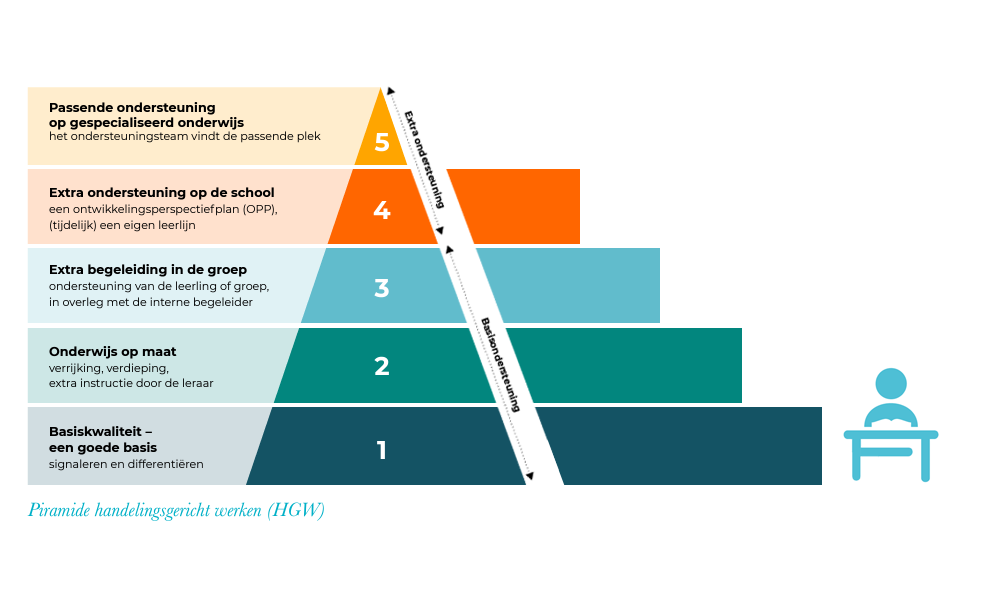 Stap voor stap naar ondersteuning Bij ons op school zie je als ouder deze piramide van handelingsgericht werken terug in het volgende stappenplan:1: Basiskwaliteit 

Basiskwaliteit is het hart van ons onderwijs. Iedere dag goed les geven, daar gaat het om. Onder basiskwaliteit verstaan we: het leerstofaanbod, de onderwijstijd, het pedagogisch-didactisch handelen, het schoolklimaat, de leerlingenzorg en de leerlingprestaties. 
Het Wespennest biedt onderwijs aan door opbrengstgericht te werken. Wij reflecteren de kwaliteit van ons aanbod aan twee pijlers die wij erg belangrijk vinden. Ten eerste kijken wij naar het welzijn van onze leerlingen, ouders en medewerkers. Ten tweede kijken wij naar de leeropbrengsten. 
Het welzijn is voor ons een basisvoorwaarde om tot leren te komen. Het welzijn wordt gemeten door enquêtes, vragenlijsten voor kinderen en ouders. Cyclisch worden deze resultaten besproken en daar volgen passende interventies op. Ons team is geschoold in de methodiek van ‘Klassenkracht’. Deze aanpak zorgt voor een fijne en veilige sfeer in de school en schept de voorwaarden om optimaal tot ontwikkeling te komen. 

De leerprestaties van onze leerlingen voldoen aan de basiskwaliteit.
De leeropbrengsten zijn passend bij onze populatie. Wij borgen de kwaliteit door onze resultaten af te zetten tegen de landelijke normen. Dit houdt in dat wij de Cito resultaten vergelijken met het landelijk gemiddelde. Daarbij kijkt school ook naar verwachtingen die wij van onze leerlingen hebben. Zo stellen wij schoolambities op die passend zijn bij onze schoolpopulatie en laten wij ons onderwijsaanbod daarop aansluiten. 

Het managementteam stelt jaarlijks samen met de medewerkers jaarplannen op om de kwaliteit te waarborgen in de school.  
Zo zorgen wij ervoor dat onze basiskwaliteit geleverd wordt.     2: Wanneer we zien dat het reguliere aanbod voor een kind ontoereikend is, gaat in in eerste instantie de medewerker hiermee aan het werk, in de groep zelf. Dat kan zijn door extra instructie te geven, pre-teaching aan te bieden,  de leerstof op een andere manier uit te leggen, of door extra oefenstof te geven. Leerlingen, die meer aan kunnen, krijgen meer uitdagende opdrachten, en er wordt geschrapt in het reguliere aanbod ( het zgn. compacten)3: Een volgende stap is de inzet van Remedial Teaching, individueel of in een klein groepje. Deze wordt verzorgd door onderwijsbevoegd personeel. Doel daarbij is in een korte periode hiaten weg te werken; het kind blijft meedoen met het aanbod van de groep.  4: Een volgende stap is het inzetten van externe ondersteuning. Vaak wordt dan ook een eigen leerlijn ingezet. Daarbij is het niet meer noodzakelijk dat een leerling alle einddoelen van de basisschool haalt.5: We vragen aan het SWV om met ons mee te kijken en advies te geven over waar het ondersteuningsaanbod wel kan worden geboden. Meestal is dat een gespecialiseerde vorm van onderwijs, bijvoorbeeld speciaal onderwijs (SO) of speciaal basisonderwijs (SBO).We proberen jou als ouder dus zo vroeg mogelijk te betrekken zodat je kunt meedenken over de hulp aan je kind. Ook als je zelf zorgen hebt over je kind willen we graag dat je dit deelt met school. Je kunt dit het beste bij de leerkracht aangeven.Wij vinden het belangrijk dat ouders betrokken worden bij de extra ondersteuning, omdat zij grote invloed hebben op de ontwikkeling en leerprestaties van hun kinderen. Zij kunnen ondersteuning bieden door hun kind te stimuleren of begeleiding te geven bij hun ontwikkeling. Zo proberen wij ervoor te zorgen dat wij aansluiten bij individuele behoeftes van onze leerlingen.  Met deze partners werken we samen Wij werken als school graag samen met een aantal partners. Zo kunnen we goede ondersteuning aan de kinderen bieden.Ouder- en Kindteam
Het ouder- en kindteam biedt passende ondersteuning en hulp dichtbij. Daarbij hoort dat problemen rondom gezondheid, ontwikkeling, opvoeden, opgroeien, veiligheid en sociaalpsychologische problematiek eerder en sneller worden gesignaleerd.
 
De ouder- en kindadviseurs, jeugdverpleegkundigen, jeugdartsen en jeugdpsychologen zorgen dat er bij de eerste vragen en signalen, direct in de eigen omgeving ondersteuning is. De ondersteuning varieert van tips, een adviesgesprek, training, jeugdhulp -inclusief een behandeling van een jeugdpsycholoog. De Ouder- en Kindteams benutten actief de eigen kracht van gezinnen en de informele netwerken in de wijk. Als er meer nodig is, verwijst het Ouder- en Kindteam, in overleg met het gezin, tijdig naar specialistische zorgLeerplichtambtenaar
De leerplichtambtenaar geeft informatie aan ouders over waarom het belangrijk is om naar school te gaan. Ook geeft hij informatie over de gevolgen als leerlingen en ouders zich niet houden aan de Leerplichtwet. De leerplichtambtenaar zoekt samen met de school en ouders naar een oplossing.Logopedie Noord
Kinderen en volwassenen kunnen bij Logopedie Noord terecht voor signalering, onderzoek, behandeling en advies voor verschillende logopedische behandelgebieden. Het team is gespecialiseerd in taal-, spraakproblemen ook bij meertaligheid, afwijkende mondgewoontes, stotteren, stemklachten, lees- en spellingsproblemen en sensorisch informatieverwerking. Het ABC
Het ABC is er voor alle vragen met betrekking tot onderwijs. Samen met school wordt wordt er ondersteuning geboden op de specifieke hulpvraag. Zij bieden onderzoek, advies, behandeling , coaching en scholing op de meest uiteenlopende onderwijsvraagstukken. Van taal, rekenen, lezen, wetenschap en technologie tot (hoog)begaafdheid en executieve functies.De Leerboom
De Leerboom is een laagdrempelig centrum voor alle soorten van leerbegeleiding. Je kunt er terecht voor remedial teaching (op school en in de praktijk), bijles, huiswerkbegeleiding, visuele leerondersteuning (Kernvisie methode), trainingen executieve functies en screening op passie, talent en welbevinden (EQ) voor groep 7 en 8.
De Leerboom staat voor ontwikkeling van iedereen en gaat uit van dat wat je wél kan.Day a Week
Day a Week School (DWS) heeft als hoofddoelstelling dat leerlingen met een sterk analytisch en creatief denkvermogen zelfvertrouwen, motivatie en plezier in actief (samen) leren optimaal ontwikkelen. Zij streven ernaar dat iedere DWS-leerling stappen zet in de richting van de autonoom zelfsturende leerling (Neihart & Betts, 2010).Day for You
Veel leerproblemen komen voort uit een sensorische disbalans en een basisschool heeft met 30 leerlingen in de klas niet de mogelijkheden om daar dieper op in te gaan. Interventie op deze leeftijd levert een veel soepelere ontwikkeling op voor de rest van de schoolcarrière. In de Day For You-groep zitten kinderen uit groep 4 & 5 met leerproblemen, hoog sensitieve leerlingen, kinderen voor wie leren heel vermoeiend is en alleen maar extra oefenen, niet voldoende, kinderen die onhandig bewegen, kinderen met een disharmonisch profiel. Het kind waarvan je denkt: daar zit meer in, maar het komt er niet uit. Day For You bestaat uit een groep van maximaal 12 kinderen, waarbij ze onderzoeken, waarom het leren lastig gaat, waar de blokkades zitten en hoe deze opgelost of omzeild kunnen worden. Er wordt als het ware een profiel van het kind gemaakt: wat werkt en wat niet. Het geleerde wordt teruggekoppeld naar ouders en de basisleerkracht zodat de tips & tools ook daar gebruikt kunnen worden.Stichting Taalhulp
Stichting Taalhulp is een in dyslexie gespecialiseerde instelling, die door het NKD geaccrediteerd is. Wanneer een dyslexieverklaring wordt afgegeven dan heeft er gedegen en toetsbaar onderzoek plaatsgevonden.

Behandeling van het technisch lezen en de spelling gebeurt met de F&L-methode®, een bij Stichting Taalhulp ontwikkelde methode die bewezen effectief is. Indien nodig kan ook gewerkt worden aan begrijpend lezen, schriftelijk formuleren, vreemde talen en dergelijke.

De diagnose en behandeling van ernstige dyslexie (ED) wordt vergoed vanuit de wet op de jeugdzorg.  De jeugdzorg  wordt vergoed vanuit de gemeente.Viertaal ambulante dienst
De ambulante dienst van Viertaal verzorgt begeleiding rondom leerlingen en studenten die problemen hebben met taal, communicatie en/of horen (taalontwikkelingsstoornis en slechthorendheid). Met behulp van ambulante begeleiding kunnen de leerlingen het regulier primair onderwijs (po) volgen. Bijlage: Uitleg van woordenSchoolondersteuningsprofielEen schoolondersteuningsprofiel (SOP) is een document voor ouders waarin staat welke ondersteuning (i2) de school kan geven. Ook lees je daarin hoe de school deze ondersteuning regelt en daar de ouders bij betrekt. Elke basisschool heeft een schoolondersteuningsprofiel. Je vindt het SOP op de website van elke school. De bedoeling van het schoolondersteuningsprofiel is dat het ouders een helder beeld geeft van de hulp die een school kan bieden. Zo kun je als ouder beter bedenken of dat aansluit bij jouw kind en wat je van een school verwacht. Ook kun je informatie uit het schoolondersteuningsprofiel van verschillende scholen naast elkaar leggen.Klik hier om terug naar de oorspronkelijke tekst te gaanOndersteuningOndersteuning is een ander woord voor extra hulp voor een kind. Het kan van alles zijn. Bijvoorbeeld een aanpassing van een lesopdracht of leermateriaal, of extra uitleg van de leerkracht in een groepje, of meer oefentijd. Ook kan er een specialist komen voor een kind dat moeite heeft met het onderwijs of de groep waar hij in zit. Denk aan een kind waarbij het lezen niet goed op gang komt, of aan een kind dat moeilijker opdrachten nodig heeft dan de groep. Of een kind dat steun van een volwassene nodig heeft, omdat het niet lukt om in de pauze mee te spelen met de klasgenoten.Klik hier om terug naar de oorspronkelijke tekst te gaanWe vragen aan het SWV om met ons mee te kijken Wij kunnen als school met jullie toestemming als ouders het kind aanmelden bij het Samenwerkingsverband Primair Onderwijs Amsterdam Diemen (SWV). Het SWV toetst dan of de aanmelding terecht is en geeft een toelaatbaarheidsverklaring af. Daarna kan je kind in overleg met de speciale (basis)school geplaatst worden.  Heeft je kind een taalontwikkelingsstoornis? Dan kan een kind ook naar een speciale school. Het is dan niet het SWV maar een organisatie genaamd Kentalis of Viertaal die de beoordeling doet. Wij zorgen voor de juiste contacten en melden aan.Klik hier om terug naar de oorspronkelijke tekst te gaan